 Памятка по использованию масок.    Одноразовые маски меняйте каждые два часа. Используйте один раз. Если закупаете, соблюдайте правила утилизации. Одноразовая маска относится к биологическим медицинским отходам класса Б. Перед утилизацией ее нужно подвергнуть физическим методам дезинфекции, например, прокипятить или обработать паром. Если это невозможно – погрузить в дезраствор.     Многоразовые маски меняйте каждые три-четыре часа. Допустимо использовать их повторно после санитарной обработки. Рекомендуем обеззараживать маски так: 1 %-ный раствор Хлорамина Б – 120 минут; 3 %-ный раствор Хлорамина Б – 30 минут; 3 %-ный раствор перекиси водорода с 0,5 %-ным раствором моющего средства – 120 минут.     После обеззараживания можно постирать, а после сушки – прогладить утюгом. Заменяйте маски по мере износа!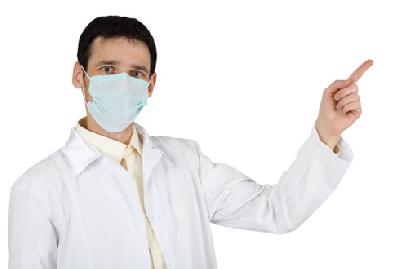 